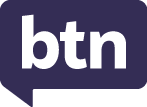 Teacher ResourceFocus QuestionsAs a class, discuss the stories featured in the episode of BTN Classroom and record the main points of the discussion. Students will then respond to the following focus questions.Changes to Cyber LawsWhich companies were hit by cyber-attacks last year?What is the government doing to strengthen Australia’s cyber security laws?Why do cyber criminals want our personal data?What can people do to stay safe online?What did you learn watching this story?Prime Energy DrinksWhich famous YouTubers are the face of Prime Energy?How are people in Australia purchasing the energy drink?Why is caffeine not recommended for young people?What are some side effects of caffeine?Do you think Prime Energy should be banned in Australia? Give reasons for your answer.Check out the teacher resource on the Archives page.WorldPrideWhat does WorldPride celebrate?Where was the festival held this year?Which famous Australian pop singer performed at the WorldPride concert?In which decade did the Sydney Mardi Gras start?1960s1970s1980s What event marked the end of the WorldPride festival?Four-Day School WeekBriefly summarise the BTN story.Why have some schools in the United States switched to a four-day school week?What changes have they noticed since making the switch?What are the pros and cons of a four-day school week? Record on a T Chart.Do you think a four-day school week is a good idea? Give reasons for you answer. Check out the teacher resource on the Archives page.Kosciuszko Trek Kid What was the main point of the BTN story? What does Eva like to do in her spare time?Why did Eva want to climb Mt Kosciuszko?  How long did it take her to complete the climb?How did this story make you feel?Teacher ResourceChanging Cyber LawsFocus QuestionsDiscuss the BTN story as a class and record the main points of the discussion. Students will then respond to the following:Which companies were hit by cyber-attacks last year?What is the government doing to strengthen Australia’s cyber security laws?Why do cyber criminals want our personal data?What can people do to stay safe online?What did you learn watching this story?Activity: Concept MapHold a class discussion about the information raised in the BTN Changing Cyber Laws story. Record the main points on a mind map with ‘Cyber Security’ at the centre. Use the following questions to guide the discussion. What impact did the cyber-attacks have on Optus and Medibank customers?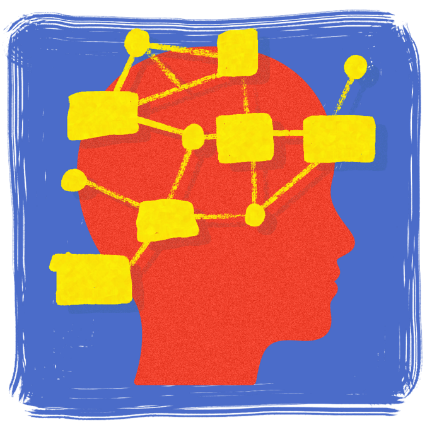 If you were affected by these cyber-attacks, how would it make you feel?What does cyber security mean?How do you protect your privacy online?Activity: GlossaryStudents will create their own classroom glossary of key words that relate to data security and the BTN Changing Cyber Laws story. Students will start by brainstorming words as a class using a mind map to record their responses. During the class discussion ensure students understand these terms in the context of data security.Students will add words and meanings to their glossary as they come across unfamiliar words throughout their research. Challenge students by asking them to use words from their glossary to write their own sentences. Students will present their glossary in an interesting way. Visit the Australian Cyber Security Centre for a glossary of terms.Below are some words to get students started with their own glossary.Activity: Six Hat ThinkingAs a class, use Edward De Bono’s Six Hat Thinking to explore the issues raised in the BTN Changing Cyber Laws story. Make your own coloured hat cut outs and place on the floor. Students will take it in turns answering questions in relation to what they already know about the issue, what they have learned from the story and what they want to learn further about the topic. Ask students to respond to the following questions:How did the BTN Changing Cyber Laws story make you feel?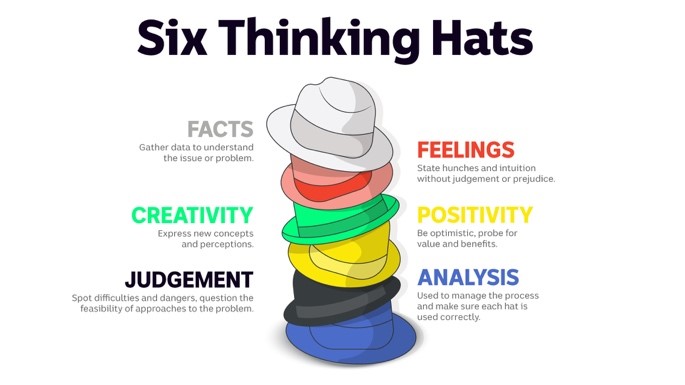 What do you know about cyber security?What have you learnt from the story?Were there any positives from the story? If so, what were they?What are some of the negatives or challenges that you learnt from the story?Why is it important to find out more about cyber security and staying safe online?What questions were raised during this activity?What do you want to learn further about this topic?Reflection After this activity, ask students to reflect on what they have learnt. Students can include details about how their thinking on this issue has changed.
Activity: Be Secure Online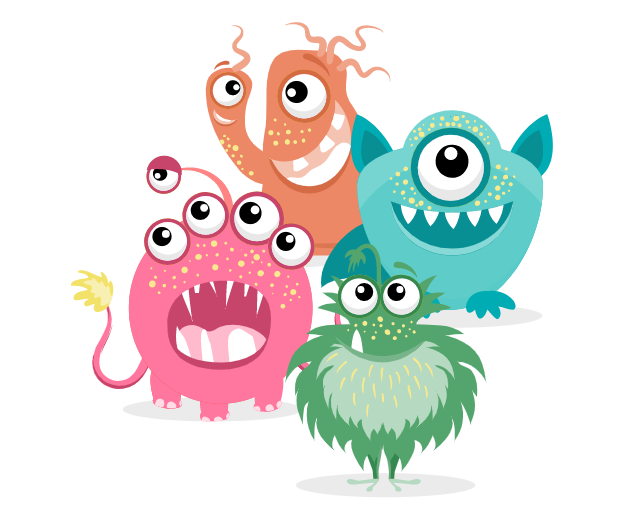 These Be Secure activities made by the eSafety Commissioner can be explored separately or delivered as a whole unit. It explores critical thinking, device safety, protecting privacy, spending money online and getting help and support.The Be Secure video talks about the basics of online safety, including why it’s important to Ask, Check and Think before acting in the digital world. Students can then test their knowledge by completing the Be Secure Quiz.Useful WebsitesFederal government to rewrite cyber laws after Optus, Medibank hacks – ABC NewsOptus Data Hack – BTNOnline Scams – BTNCyber Attacks – BTNAvoid these passwords – BTN NewsbreakeSafety Kids – eSafety Commissioner'Be Secure' resources – eSafety CommissionerTeacher ResourcePrime Energy DrinkFocus QuestionsDiscuss the BTN story as a class and record the main points of the discussion. Students will then respond to the following:
Which famous YouTubers are the face of Prime Energy?How are people in Australia purchasing the energy drink?Why is caffeine not recommended for young people?What are some side effects of caffeine?Do you think Prime Energy should be banned in Australia? Give reasons for your answer. Activity: Pre-viewing questionsBefore watching the BTN Prime Energy Drink story facilitate a class discussion using the following questions to get the discussion started:What is an energy drink?Who drinks energy drinks?How do energy drinks affect people?Have you heard of Prime Energy drink? What do you know about it?Activity: Class DiscussionAfter watching the BTN Prime Energy Drink story students will reflect on the story and then respond to the following:What do you THINK about what you saw in the BTN story? 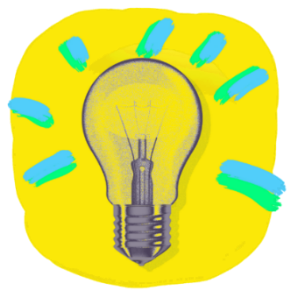 What did you find surprising or interesting about the story?Think of three questions you have about the BTN Prime Energy Drink story. Why do you think BTN covered this story?How do energy drinks affect our health? Activity: GlossaryStudents will brainstorm a list of key words that relate to the BTN Prime Energy Drink story. Here are some words to get them started.Activity: Questions to Research Discuss the information raised in the BTN Prime Energy Drink story. What questions were raised in the discussion and what are the gaps in students’ knowledge? The following KWLH organiser provides students with a framework to explore their knowledge on this topic.Students will choose one of the questions below to explore in more detail.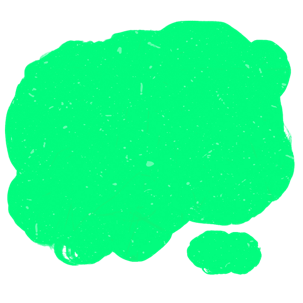 What is caffeine?What foods contain caffeine? Make a list. What are energy drinks?What are the effects of caffeine on the body?  What are the immediate and long-term effects? Which parts of the body are affected?Is there a safe level of caffeine to consume?Why is caffeine not recommended for young people?Activity: Persuasive TextStudents will explore the issues raised in the BTN Prime Energy Drink story and then develop a persuasive text for or against the following statement: `Prime Energy Drink should be banned in Australia’. Students need to weigh up the pros and cons of the issue then write a short persuasive argument using the following as a guide.Some issues to consider are: What is caffeine?What are the effects of caffeine on the body?Why is caffeine not recommended for young people?Reflection How difficult was it to think of points to support one side of the argument?Do you think you would have done a better job supporting the other side of the argument? Was I able to convince others of my opinion?What did you learn from this activity?Activity: Energy Drinks Quiz
Quiz Answers: 1B, 2B, 3D, 4C, 5A, 6AUseful WebsitesEnergy Drinks – BTNCaffeine – Better Health ChannelTeacher ResourceBTN Transcript: Episode 5- 7/3/2023Hey, I'm Amelia Moseley and you're watching BTN. Thanks for hanging out with us again. Let’s see what’s coming up on today’s show. All the buzz over this energy drink, celebrating WorldPride and conquering Mount Kosciuszko.Changing Cyber LawsReporter: Justina WardINTRO: All that soon, but first, to cyber security laws. The federal government's announced it's rewriting them to make them tougher. It comes after the big Optus and Medibank hacks that happened late last year. So, let's find out how the laws are changing and why cyber security is so important.NEWS PRESENTER: A cyber-attack against telecommunications giant Optus has compromised the identities of more than nine million Australians. 

NEWS PRESENTER: The head of Medibank has revealed both current and former policy holders have had private health data compromised by cyber extortionists.

NEWS PRESENTER: Millions of Australians have been warned that they could face a higher risk of online scams and identity theft.

JUSTINA: Remember this? Well, if you don't, here's a recap. I don't know why it's not working.

At the end of 2022, Optus and Medibank were both hit by a massive cyber-attack. The hacks exposed the customer data of millions of Australians, including passports, drivers’ licences, and Medicare details. But some say it also exposed a weakness in Australia's cyber security laws.

CLARE O'NEIL, MINISTER FOR HOME AFFAIRS AND CYBER SECURITY: What Optus and Medibank really show the government was that unbelievably there was no functional cyber incident response mechanism in the Australian government. So, when Optus occurred it had been completely unforeseen by the previous government that a cyber-attack of this scale could happen in Australia.

You see as part of Australia's Cyber Security Strategy, the Australian government introduced critical infrastructure law reforms to help protect, well, critical infrastructure. Sectors like food, energy, communications, and finance.

SIMON BUSH, CEO OF THE AUSTRALIAN INFORMATION ASSOCIATION: So, think about energy grids, hospitals, transport, retail networks. If these stop working from a cyber-attack, essential services in the economy will be greatly impacted.

JUSTINA: But some definitions like 'customer data' or 'systems' aren't classified as critical infrastructure. And the government reckons if they were, it might give them more power to 'step-in' during major data breaches. So, that’s one reason why the government's now decided to revamp Australia's cyber laws.

ANTHONY ALBANESE, AUSTRALIAN PRIME MINISTER: Strengthening Australia's cyber security is a fundamental priority for our government.
JUSTINA: So, here's the plan. The government will be setting up a national cyber office. Sort of like a cyber security taskforce to help keep Australia cyber-secure. They also hope to rewrite Australia's cyber security laws, which will give the government more power to intervene during a cyber-attack.

ALEX: Here's your coffee.

JUSTINA: Thanks. And they hope by 2030 that Australia will be the most cyber secure country in the world.

ANDY PENN, CYBER SECURITY BOARD CHAIR: Cyber security has become such an important part of our working in a digital economy that we all have skin in this game. Whether it’s government, whether it’s businesses, or whether it’s individuals, and that’s exactly what we hope this strategy will achieve. 

SIMON BUSH, CEO OF THE AUSTRALIAN INFORMATION ASSOCIATION: There are staggering 76,000 cybercrime reports in a year, which was an increase of 13 percent over the previous year. That's one cybercrime reported every seven minutes.

There are some things that we can do though, like changing passwords regularly, not clicking on links from unknown sources, enable multi-factor authentication, and changing important details, like ID numbers, if you've been affected by a data breach.

ALEX: Now, is my password capybara with a C or with a K?
News QuizAfter more than a decade of negotiations, the countries of the United Nations have agreed to the first-ever treaty to protect the world's oceans that lie outside national boundaries. What is the treaty called? Is it the High Seas Treaty, the UN Convention on the Law of the Sea, or the Protected Whale Act. It’s the High Seas Treaty. It aims to place 30 percent of the seas into protected areas by 2030 to better protect marine life.NICHOLA CLARK, PEW CHARITABLE TRUSTS: I mean this is huge. This agreement covers the high seas, areas beyond national jurisdiction and the high seas make up two thirds of our ocean and they cover almost half of the surface of our planet, so they’re vast.The average TikToker spends around one and a half hours per day on the app and TikTok thinks for teens that’s too much. So, the app is introducing a new time limit for users under 18. What’s the new limit? Is it 30 minutes, 60 minutes, or 90 minutes? It’s 60 minutes. When you hit the limit, you'll have to enter a passcode which TikTok reckons will cause users to have to make an active decision whether or not to stay in the scroll. And those under the age of 13 will need an adult to enter a passcode. Speaking of TikTok, Dazza’s been getting a lot of attention for the unique house he’s building on a 3D printer. Who is the house for? Is it a Lego character, a frog, or a snail? It’s for a frog. A video posted to TikTok showing a frog that had set up shop inside an open fence pole, inspired Dazza to make a prototype house using his 3D printer. Soon enough, people flooded his video with comments suggesting he make changes to the design and add things like a verandah or a pool. All things that Dazza took on board and worked into newer versions of the house. Prime Energy DrinkReporter: Josh LangmanINTRO:  This new brand of drinks promoted by two very famous YouTubers is flying off shelves here in Australia. But you won't see the caffeinated version in stores because it can't legally be sold here. Josh finds out why.
STAND EMPLOYEE NAT: Hey. How's it going? You look like you've been working hard and could do with a boost. Free energy drink, on us.

JOSH: Oh, that's very nice of you. Do you happen to have this other energy drink? I think it's by some YouTubers or something, what was it called?

STAND EMPLOYEE NAT: Don't say its name.

JOSH: Why, what's.

CROWD: We want prime. We want prime. We want prime.
STAND EMPLOYEE NAT: Look what you've done.
CROWD: We want prime. We want prime. We want prime.JOSH: Aghh.

It's the drink everyone's going nuts for, Prime. And it's safe to say it's been causing absolute mayhem.

COMMERCIAL: The fastest growing sports drink in history.

NEWS GRAB: We want prime. We want prime.

You see, the faces of Prime are these guys, Logan Paul, and KSI. They're some of the world's most successful YouTubers, and they've had quite the history to put it one way. Which means teens and other young fans of the pair are deeming Prime a must-have. And despite the crazy amount of people getting behind their new thirst quencher, not everyone has boarded the hype train. But what's the problem?

Well, it's because Prime Hydration, the sports drink version they've launched here in Australia, isn't the only version they make. This is Prime Energy. Currently, it can only be purchased in Australia through sites such as eBay and isn't available in stores. And there's a pretty good reason, caffeine. Sound familiar? That's because it's the chemical found in coffee that gives people a hit of energy. It stimulates the nerves and makes us feel more alert and it's a pretty common ingredient in energy drinks. But, like anything, too much of it generally isn't a good thing.

PROFESSOR PAULA MOYNIHAN, THE UNIVERSITY OF ADELAIDE: First of all, it can raise our body temperatures or make you feel uncomfortably hot. It can make you feel dizzy and give you headaches and nausea. And it also sort of increases heart rate. You can even get palpitations if you have too much.

JOSH, REPORTER: Let me put it this way. Canned soft drink can have up to 38 milligrams of caffeine. While a can of energy drink this size can have up to 111 milligrams of caffeine. But Prime Energy's 355 millilitre can has 200 milligrams of caffeine.

PROFESSOR PAULA MOYNIHAN, THE UNIVERSITY OF ADELAIDE: Two hundred in one serve is a lot. That's more than about three shots of espresso. That level of caffeine in one serve is not safe for children.

Now, the government has some pretty strict rules on how much caffeine can actually be in one energy drink. Australia and New Zealand's food standards department says that energy drinks are only allowed to have 320 milligrams of caffeine per litre. And if we run the numbers for a 355 millilitre can, Prime Energy contains almost double the legal limit and almost 6 times the amount that a soft drink has.

So, you can see why this has some people worried, especially because the hype surrounding it is so huge. Remember those legal limits I mentioned earlier? Yeah. They only apply to items on store shelves, and they can't stop people from buying energy drinks that exceed that limit online. Prime says on their website that their energy drink is not recommended for those under 18. 

PROFESSOR PAULA MOYNIHAN, THE UNIVERSITY OF ADELAIDE: Throughout the day, as we use energy, our bodies produce a chemical called adenosine. And that's a sleepy chemical. But what caffeine does is it blocks that sleepy chemical. Now that's a real issue for children because deep sleep is when the body repairs and when growth occurs.

JOSH: But for the moment, the demand for this one particular drink isn't going anywhere. So, I guess we'll just have to wait and see what chaos ensues. Ahh.

CROWD: We want prime. We want prime. We want prime.Quiz
Which of these drinks does not contain caffeine? Is it espresso coffee, green tea, or peppermint tea? It's peppermint tea. It's made simply from infusing peppermint leaves in hot water and contains no natural caffeine, unlike the plants, green tea and espresso are made from.
WorldPrideReporter: Jack EvansINTRO:  WorldPride has just wrapped up in Sydney. It's a massive festival celebrating the LGBTQIA+ community and Jack was there to tell you all about it.
Over the weekend more than 50 thousand people marched or rather sashayed their way across the Sydney Harbour Bridge to mark the end of a massive couple of weeks celebrating Sydney WorldPride.

PERSON 1: We are here to be out, to be proud, to be part of the community.

PERSON 2: It means a lot to be walking across the Harbour Bridge with all of these people, carrying all this history and standing proud, and saying here we are in all our diverse ways.

PERSON 3: The whole of our queer-nesians from the pacific are all here to celebrate this special occasion.

ANTHONY ALBANESE, AUSTRALIAN PRIME MINISTER: This is a great celebration of unity. A bridge symbolises bringing people together and this is about bringing together the Australian community, celebrating diversity, but also acknowledging that around the world with WorldPride many people still suffer because of who they, because of their sexuality.

Yep, apart from being a really great excuse to fill the city with rainbows and wear something with a bit of extra razzle dazzle, Sydney WorldPride is an event that promotes and celebrates the LGBTQIA+ community on an international level. There have been a whole bunch of fabulous events great and small. A concert with Aussie pop princess Kylie, exhibitions telling important queer stories, stacks of sporting events, a dedicated First Nations gathering space, Marri Madung Butbut, a first for WorldPride, and of course right at the heart of it all the Sydney Gay and Lesbian Mardi Gras. Which was hosted on the ABC, by ABC queers Mon Shafter, everyone's favourite weatherman Nate Byrne and, oh yeah, little old me.

JACK: And yes, this is my natural hair.

This year’s Mardi Gras was particularly special for a number of reasons. For starters it was back on Oxford Street for the first time in three years and this year the parade marked its 45th year since the first one in 1978. Back then it was actually illegal for men and women to be openly gay and what started as a way for people to express and celebrate their identity quickly turned violent when police took over the lead float and arrested 53 people.

KEN DAVIS 78er: I watched the police picking people off, and really violently assaulting people, initially lesbians. KATE ROWE 78er: I got a dustbin lid thrown in my back I remember because it really, really hurt and then some big boofy blokes, police picked me and then I had other people trying to save me and my glasses got lost and I literally got thrown into a paddy wagon. 

That didn't stop the community from marching every year and while today things have improved a lot for the LGBTQIA+ community here in Australia, there is still a long way to go in the fight for equality. 

KATE WICKETT, CEO SYDNEY WORLDPRIDE: We have an opportunity to celebrate all of our communities and all of our people coming together. We also have an opportunity to change and challenge the status quo. To hear from those that have often been silenced, to hear from those that are sometimes ignored, to advocate for community and demand that our leaders change the laws so that we are all equal.

That's actually another really big part of WorldPride and this is the first-time it has been hosted by a country in the Southern Hemisphere. So, there has been a lot of representation from Pacific Islands as well as Asian communities, some of which don't have the same rights that we have here. Last week there was a massive human rights conference where people spoke about issues faced by the LGBTQIA+ community, as well as what hopes the community has for the future.

TEDDY COOK, ACON COMMUNITY HEALTH DIRECTOR: We are told that because we can get married now, that everything is fine and that's a lie.

And as Sydney prepares to pack down and clear out all the glitter and confetti there are many that say pride doesn't stop here and that it's important to continue to celebrate and advocate for the LGBTQIA+ community every day of the year.
Four-Day School WeekReporter: Josh LangmanINTRO: Would you like to go to school four days a week instead of five? Well, it's something more than 1600 schools across America are doing right now. So, is it something we could see here in Australia? Josh looked into it.
GENEVA CLARK, STUDENT: It's just five days, going, going, going, and then it's just two days and all of a sudden, you're right back at school again.

Yep, I'm sure for most of you, that's a pretty familiar routine. But Monday looks a bit different for some school kids in a small community in Missouri in the US. You see, kids don't go to school for five days a week there. They fit the whole school week into only four days.

JESSE MOORE, STUDENT: I'll normally work on schoolwork or if I have all of it done, I reserve it for personal hobbies of mine.

The school made the change to help save money on things like transport and staff costs. But as time went on, teachers say they noticed some changes, with students attending more often and putting more effort into their work. Plus, it attracted teachers to the school, too.

TEACHER JOSH: Well, I mean, I myself am incredibly passionate about giving today's youth the knowledge they need to set them up for the future.

TEACHER JUSTINA: I truly would do anything for those kids, I mean, they mean more to me than anything else I have.

INTERVIEWER OFF SCREEN: There's a school that lets you work four days instead of five.
TEACHER JOSH: Go. Go.

TEACHER JUSTINA: I need that job.

TEACHER JOSH: You give that to me.

More than 1,600 schools across 24 states in the US have already made the switch. But it's not as simple as just taking a day off. Students are doing the same amount of work and stay an extra hour each day. But come on, that's nothing. Let's make the switch. It's a flawless plan, right? Well, for starters, parents aren't as on board with the idea as kids are.

PARENT JOSH: Eh. Four days? Four days you say.? When I was your age, we were not this lazy. That's for sure.

Is what you would be expecting them to say in this scenario. But what parents are actually saying is it creates more difficulty if they work weekdays, because it means having to find and pay for someone to look after their kids while they're not at home. And there are concerns the longer days might not work for everyone, like some kids with special needs, or younger students. Experts say it's unlikely we'll be seeing this happen across Australia any time soon. While some argue it could take the stress off schools experiencing teacher shortages. Others aren't so sure it will help if teachers need to spend just as much time preparing for longer classes. But most importantly, the jury's still out on if it's better for your overall grades and learning.

DR JON TURNER, MISSOURI STATE UNIVERSITY: I think the question on academic performance really focuses in on what happens on the day off, the fifth day. Is it thinking outside the box? Is it still offering an engaging learning opportunity for not only teachers but also students?

JOSH: So, what do Aussie kids have to say about all of this?

KID 1: I think it's a good idea for students and teachers, because teachers will have more time to plan lessons and we'll have more time to get our homework and other things finished.

KID 2: If you've got more sport on Saturday and Sunday, you've got more time to get ready for it.

KID 3: It's a good way for us to have more time to ourselves, to do what we want.

KID 1: But then there's also lots of parents that work on Fridays. So, it might mean that your parents can't go to work.

KID 4: It might also mean that we get longer break periods, so if you, you might have longer lessons but you might have an extra half an hour at recess or lunch as well. KID 5: As long as there's not more homework.SportThe NRL's newest team, the Dolphins, have made quite the first impression. They just played and won their first ever match taking down the Sydney Roosters.  Things started well for the Dolphins with Hamiso Tabuai-Fidow making history as the first try scorer for the new club. And things just kept getting better from there. 
Aussie Formula One driver Oscar Piastri has made his Formula One debut in the Bahrain Grand Prix, but he had a race to forget. Sadly he had to pull out in lap 15 when his engine failed to restart during a pit stop. While Red Bull's Max Verstappen ended up winning the race.

Bouncing over to tennis, Alex de Minaur has won the Mexican Open. The final took almost 2 and a half hours, but he came out as the victor in the end. He celebrated with this glorious sombrero. Hey, that trophy kind of looks like a pear. 

And finally, Nabil Saeed, a boy from Syria, has fulfilled his dream of seeing Cristiano Ronaldo play live. Nabil's dad died in the recent Turkiye-Syria earthquakes and after this video of him went viral asking rescue workers if he could watch Ronaldo play. He was invited to one of the soccer star's games and got to meet his idol.

Kosciuszko Trek Kid Rookie Reporter: EvaINTRO: Finally today, meet our rookie reporter Eva. She has cerebral palsy and recently made it her goal to conquer Mount Kosciuszko in her wheelchair. Take a look.EVA: Hi BTN my name is Eva Kalpidis. I am thirteen years old and as you know I climbed up Mount Kosciuszko. I have cerebral palsy. Cerebral palsy is a disability. I fall over a lot and it's hard for me to walk sometimes. I've had three surgeries on my legs and right hip. I'm still recovering, and I'm in my wheelchair at the moment. I do lots of physio and rehab. I live with my mum and dad and my siblings. We have a blue staffy called Fletch. I have a brother, Spiro and a sister called Brooklyn. I love to sing. I'm in the Australian Girls Choir. I love race running and I love watching Bondi Vet.Mount Kosi was a great adventure. I conquered it because I want to raise money for the gym. And it made me feel happy and proud. My mum and I did lots of walking in the wheelchair. Krazy Kosci Klimb gave me a wheelchair. It was blue with big wheels. The walk started very early. It took five hours up and back. It was very windy and cold. I saw snow for the first time too. We were called Team Sunshine. The team pulled my wheelchair up. I was very happy to get to the top. My mum helped me out of the wheelchair. I stood at the top of Australia. I made it to the top. The Krazy Kosci Klimb was the best event ever.

Closer
Great work Eva. Well, that's all for today, I hope you enjoyed the show. But before we go, teachers, if you want to know what we're covering next on BTN High, make sure you sign up to our newsletter. You can find the link on our website. And of course, you can get your daily dose of Newsbreak every weeknight right here in the studio. I’ll catch you next week. Bye.CYBERCRIMEDATA BREACHCYBER SECURITYPERSONAL DATADIGITAL FOOTPRINTIDENTITY THEFTENERGY DRINKSTIMULANTSIDE EFFECTS CAFFEINE LEGAL LIMITMARKETINGWhat do I know? What do I want to know? What have I learnt? How will I find out? Which YouTubers are the face of Prime energy drink?2. Prime Energy can be purchased in stores in Australia.3. What is a side effect of caffeine?4. How much caffeine does a 335ml can of Prime Energy have?5. Prime Energy drinks contain double the legal limit of caffeine.  Which sleep-inducing chemical does caffeine block?